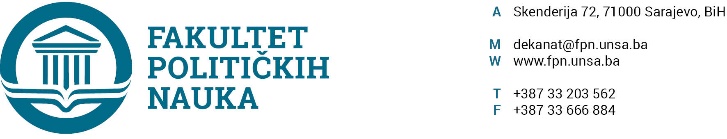 Broj: 01-3-33-22-1/2019Sarajevo, 28.02.2019.godineNa osnovu člana 108. Statuta Univerziteta u Sarajevu, a u vezi sa članovima 18.,87. i 90. Zakona o javnim nabavkama (“Službeni glasnik BiH” broj: 39/14), člana 4. Pravilnika o direktnom sporazumu Fakulteta političkih nauka Univerziteta u Sarajevu br. 02-1-291-17/17 od 11.04.2017. godine i Plana javnih nabavki za 2019. godinu, po prethodnoj saglasnosti sekretara, dekan d o n o s iODLUKUo pokretanju postupka javnih nabavkiČlan 1. Fakultet političkih nauka Univerziteta u Sarajevu, pokreće postupak javnih nabavki putem direktnog sporazuma za sljedeći predmet javnih nabavki:Prirodna voda, procijenjene vrijednosti 1.000,00 KM (bez PDV).Jedinstveni rječnih javnih nabavki (CPV kod) 41100000-0- Prirodna voda.U planu javnih nabavki rb. 20. Robe.Član 2.Izvor sredstava za finansiranje javnih nabavki iz člana 1. Odluke su vlastiti prihodi.Član 3.Zadužuju se stručne službe da prikupe odgovarajuće ponude u skladu sa članom 5. Pravilnika o direktnom sporazumu Fakulteta, nakon čega će se u skladu sa članom 6. i 7. Pravilnika o direktnom sporazumu Fakulteta zaključiti Ugovor. Član 4.Odluka stupa na snagu danom donošenja. Danom stupanja na snagu ove Odluke, prestaje da važi Odluka br. 01-3-33-7-1/19 od 03.01.2019. godine.                                                                          DEKAN                                                                                _______________________                                                                                Prof.dr. Šaćir FilandraDostaviti:U spise javnih nabavki;http://fpn.unsa.ba/b/javne-nabavke/ 